一.网站cn-huangjiu.com下载PC客户端，安装登入后点击转账，进行签约、绑卡。（如下图所示）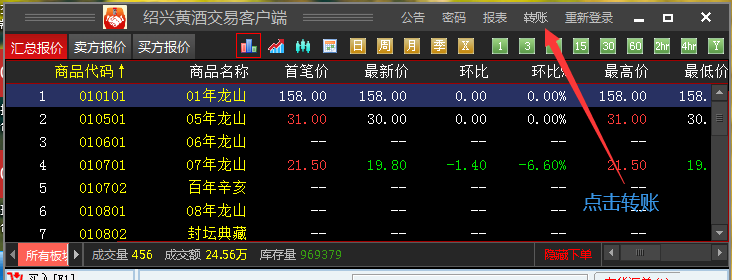 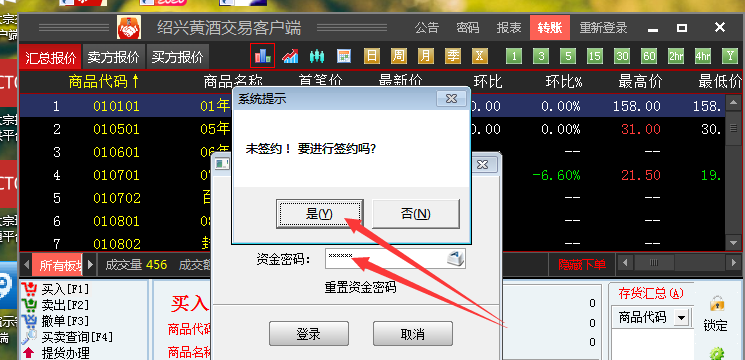 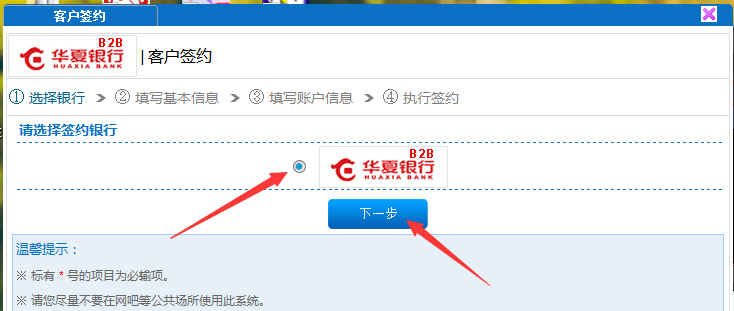 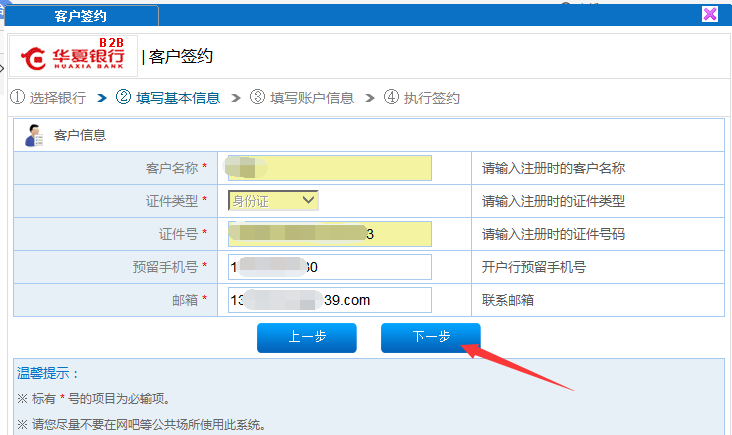 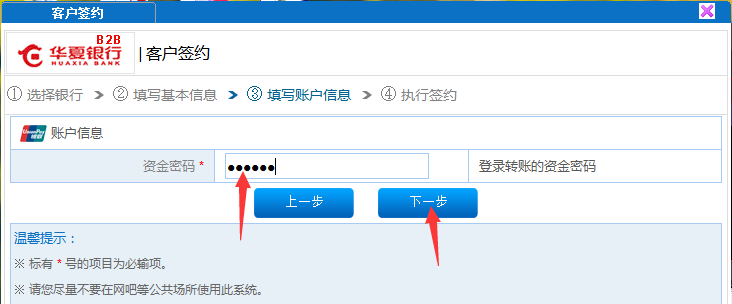 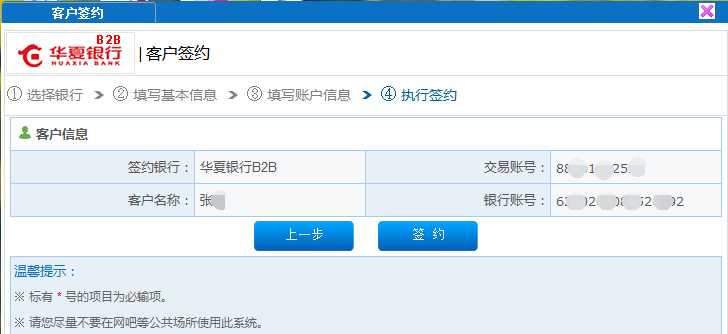 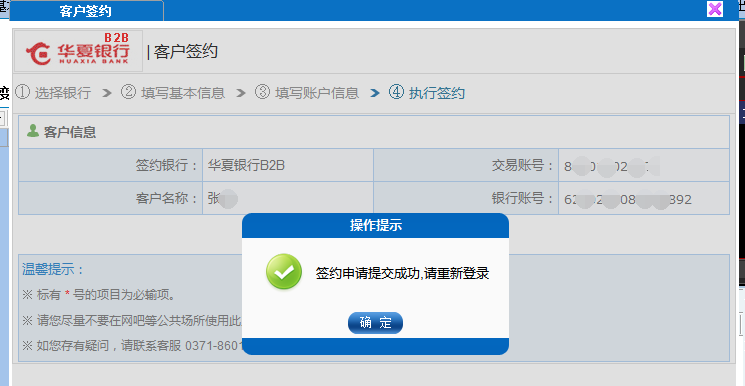 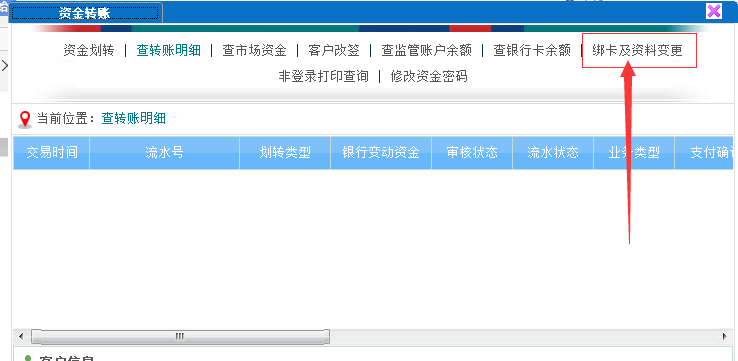 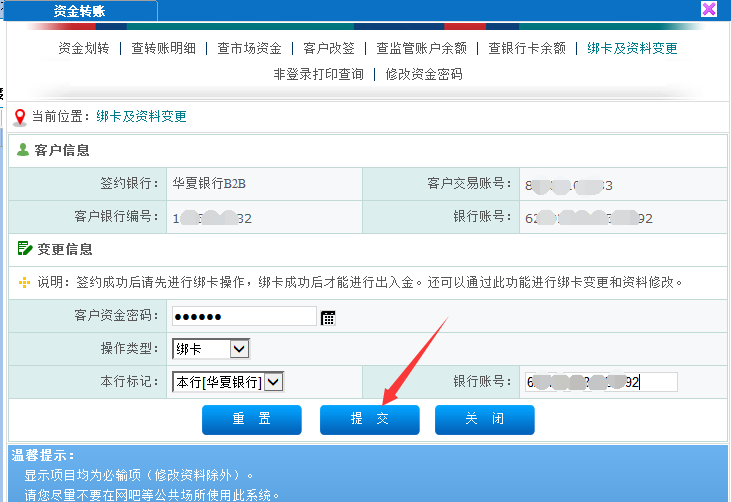 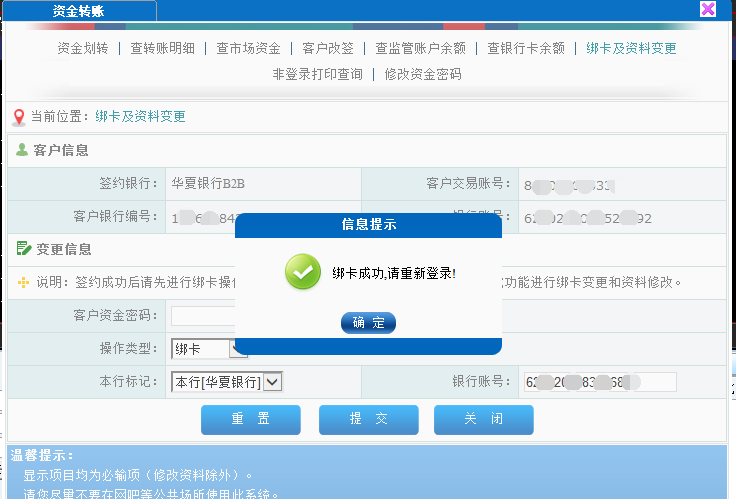 二、签约确认手机银行登录华夏银行手机银行，点击“全部”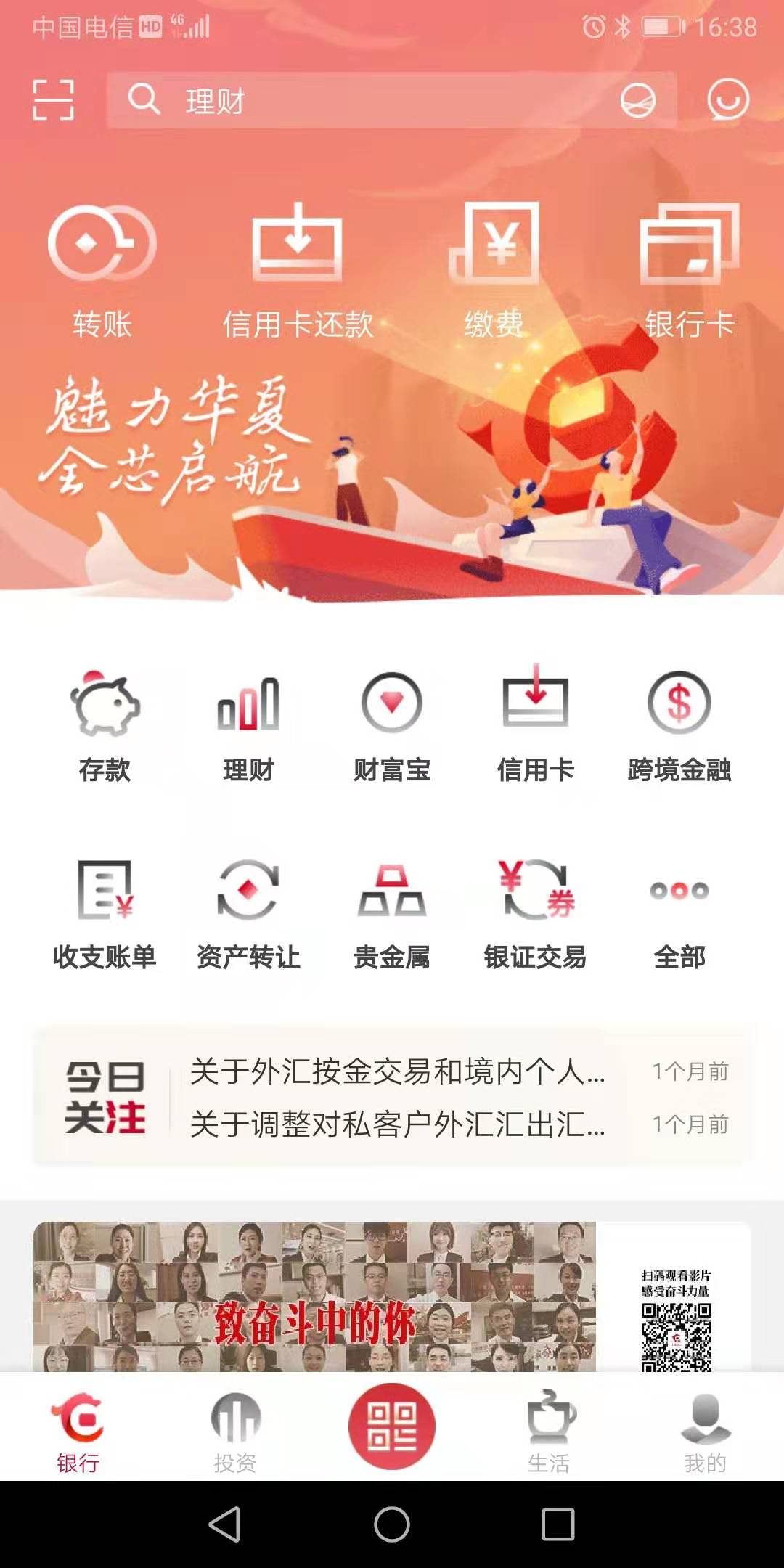 拉到屏幕最下端，点击“B2B/B2C管理”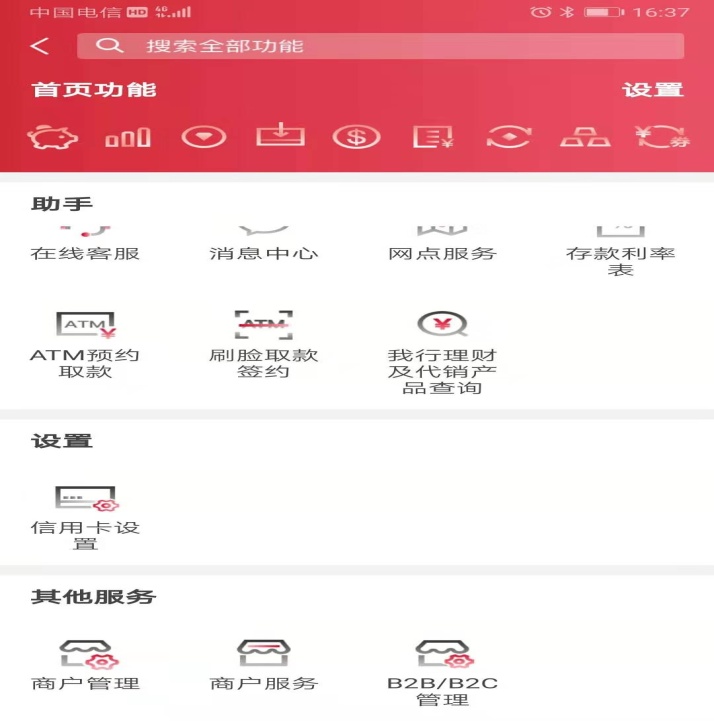 3.点击“子账户绑定“”，确认即可。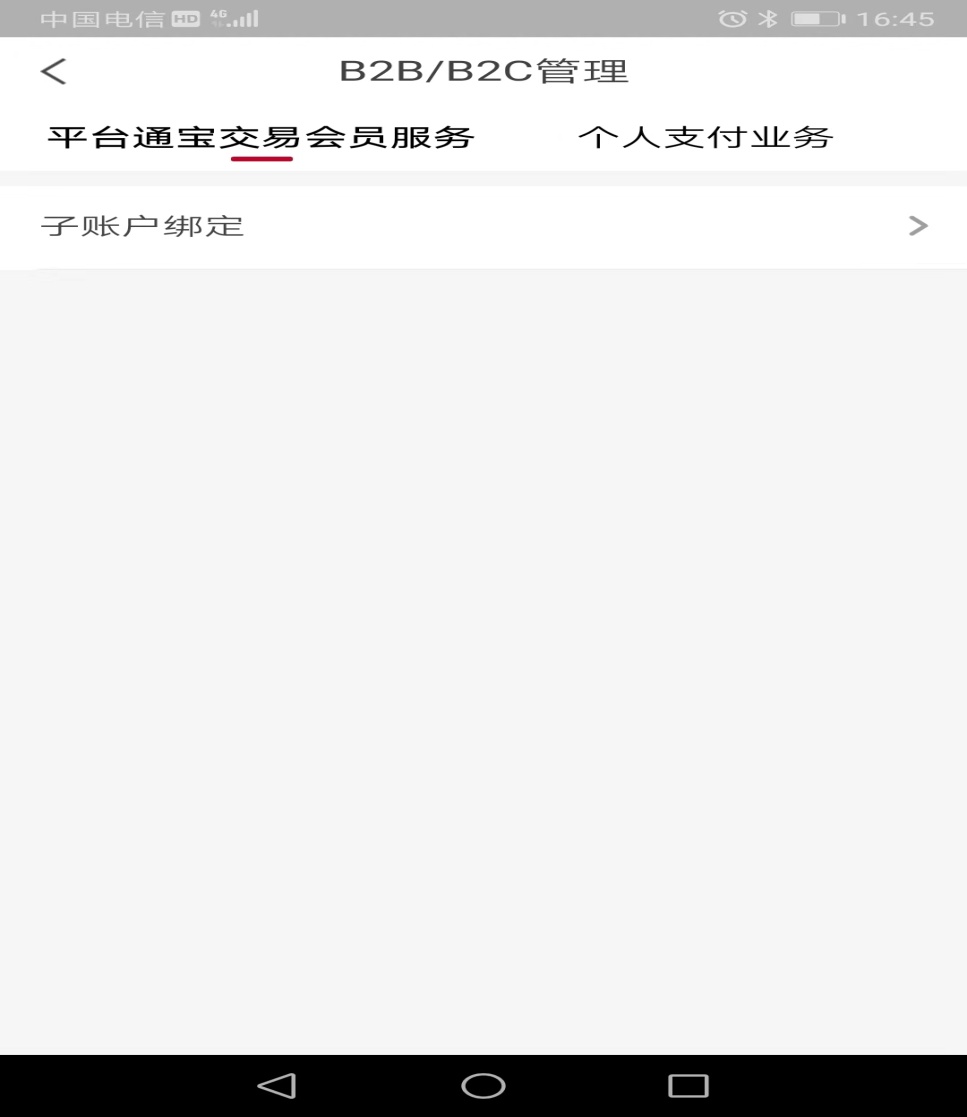 个人网上银行登录华夏银行个人证书版网银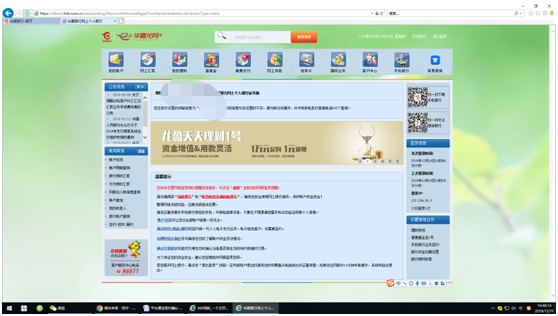 点击“缴费支付”——“B2B交易会员服务——子账户”即可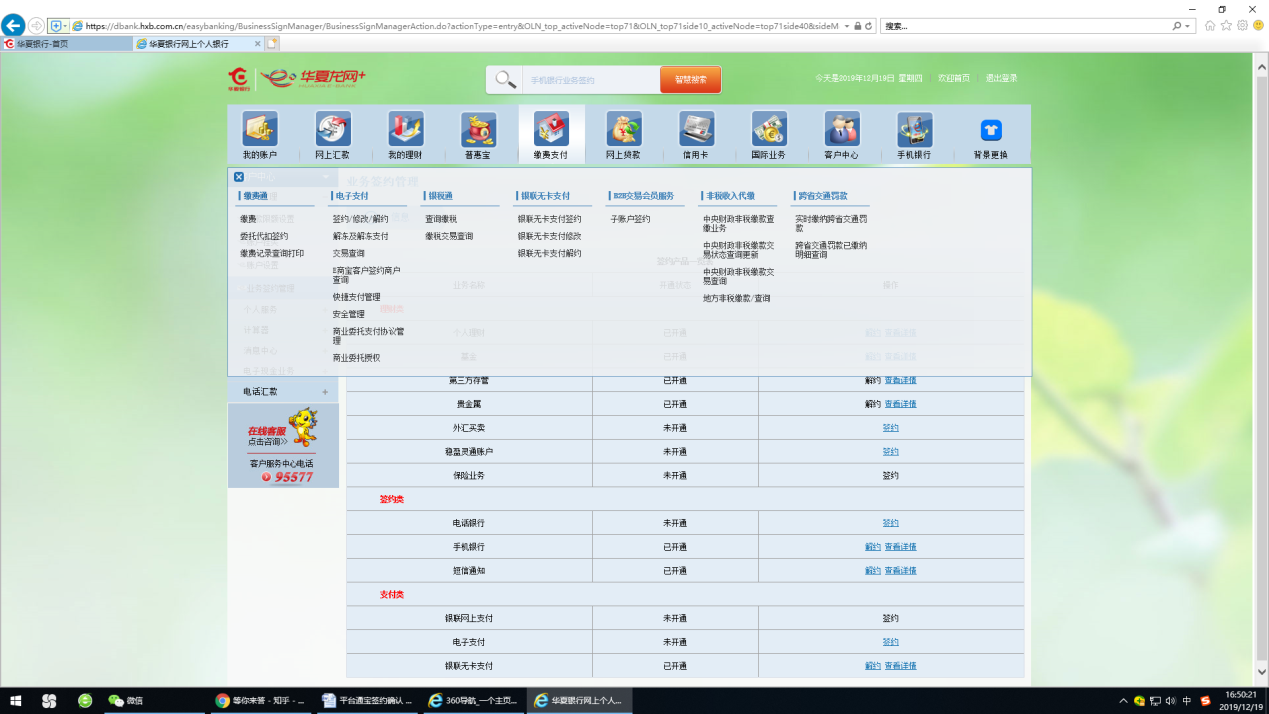 